MS Office Excel (Project 6B)Welcome back! In this next tutorial, I created a template and a worksheet, based on a template. A template is a pre-designed worksheet that can be used to create new worksheets with the same layout, formatting, and formulas. Basically, a template is a starting backbone piece that saves me time from starting fresh with a new blank workbook. With templates, I don't have to worry about creating basic elements every single time from scratch, because they’re already being used in the spreadsheet. I created, formatted, and edited a booth registration order form template for use by Job Fair staff to make sure that totals for items ordered are calculated correctly.First, I selected column B, right-clicked, and chose “Column Width”. In the “Column Width” pop-up window, I typed “21.5.” Next, I right-aligned the ranges of B6:B15, C10:C15, and C6:C7. Then, I selected the ranges of C6:C7 and C10:C15, navigated to the “Home” tab, went to the “Font” group, clicked “Borders”, and selected “More Borders”. In the “Format Cells” pop-up window, I chose the second option in the “Style” section. Under “Border”, I chose “Middle” and “Bottom”. 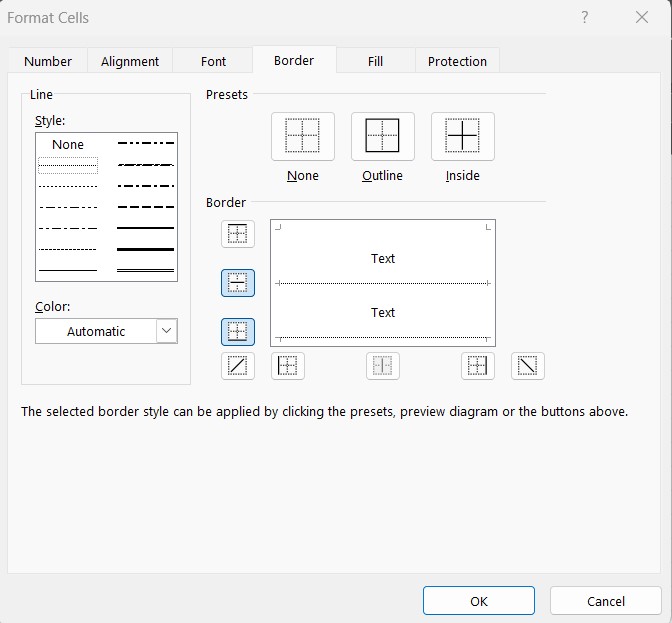 Inserting borders on cells in a template creates lines as a place to keep track of information when the form is filled out. This gives a solid indication to a person filling out a form, in terms of where that information needs to go. I repeated this step for the range of B17:F40. But this time, I set the “Presets” to both “Outline” and “Inside”. After I entered and formatted my text, I added formulas to the cells. This is where I wanted the result of the calculations to show. I created a formula in the “Total column” to determine the dollar value for the quantity of each item ordered. Then, I created another formula to sum the “Total” column. In cell F18, I typed “=D18*E18” and used the fill-down tool to drag this formula down vertically from F19 to F39. I also applied the “Comma Style” to this range. Then, I added the “AutoSum” to cell F40. Next, I merged and centered the range of D40:E40. In this new merged cell, I typed “Order Total” and aligned the text to the right with a bold format. Just like I inserted my borders for the ranges of C6:C7 and C10:C15, I followed the same steps for the range of B40:C40. But this time, I removed the “Left”, “Middle Vertical”, & “Bottom” borders so that only the right and top ones are remaining. My next step was to add a logo to the form. I clicked cell A1, navigated to the “Insert” tab, went to the “Illustrations” group, and chose “Pictures”. After I selected the “Logo” file from my local files, I got a “Picture Format” tab. I went to the “Picture Styles” group and chose the last style in the third row, “Bevel Rectangle.”Now that I got my logo done, I added WordArt to my form. WordArt is a feature where I can insert decorative text in my document, to create an image with style for a heading or logo. Since WordArt is a graphical object, it can be moved and resized. I can also change its shape and color. I created and modified a vertical WordArt heading and placed it on the left side of the order form grid. I clicked cell A17, navigated to the “Insert” tab, went to the “Text” group, and clicked “WordArt”. I selected the first option in the third row, “Fill - Black, Text 1, Outline - Background 1, Hard Shadow, Background 1.” I typed “Order Booth Form”, went to the “Arrange” group, chose “Rotate”, and selected “Rotate Left 90 Degrees”. Then, I aligned the text from the top of cell A17 to the lower edge of cell A39. Next, I went to the “Shapes Styles” group, clicked the “Shape Fill” arrow, and chose the last texture in the fourth row, “Stationery.”My last, final step was to create a worksheet, based on my template. First, I saved a copy of the “Booth Order” workbook as “Topaz Order.” Next, I entered in the information. In cell C6, I typed in “October 13, 2016”. For the booth number in cell C10, I typed in “A-3421.” Starting in cell C10, I entered in the following company information:Name: Peter Marsden Organization: Topaz Industries, Inc. Address: 6553 Riverside Drive City, State, Zip: Fort Worth, TX 76111 Phone: 214.555.0230 Email: pmarsden@topaz.net In cell B18, I typed “Booth space”, pressed “Tab”, typed “10 feet by 10 feet”, pressed “Tab”, typed “1”, pressed “Tab”, typed “400” and pressed “Tab”. Starting in cell B19, I entered in the following information, then pressed “Tab” to move from cell to cell:After I entered in my information, I can see that my order totals have automatically calculated, based on the values for quantity and unit price.So, this is how I created a template and a worksheet, based on a template. Hope this tutorial was helpful and I’ll see you in the next one!ITEMDESCRIPTIONQUANTITYUNIT PRICEBooth space10 feet by 10 feet1400Flooring Carpet squares 20 6Table6 feet, skirted 130Chairs Guest chair 312Projector screenStandard125SignStandard215Curtain Back wall212